RANK BUKU KEBIDANAN 2016 S. D2020Posisi Menu : Sirkulasi --> Rating --> Pustaka TerpinjamTop of Form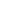 Daftar Pustaka Terpinjam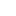 Bottom of FormJudul Pustaka: Tgl Transaksi:     s/d     [ Format : dd-mm-yyyy ]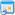 :     s/d     [ Format : dd-mm-yyyy ]:     s/d     [ Format : dd-mm-yyyy ]:     s/d     [ Format : dd-mm-yyyy ]Lokasi:         Jenis Pustaka:                             No.JudulJenis PustakaLokasiJumlah Terpinjam1Konsep kebidananBUKUPERPUSTAKAAN KEBIDANAN1852Asuhan ibu nifas & Asuhan ibu menyusuiBUKUPERPUSTAKAAN KEBIDANAN1723Asuhan neonatus, bayi,balita & anak prasekolahBUKUPERPUSTAKAAN KEBIDANAN1694Buku Ajar Asuhan kebidanan I konsep dasar asuhan kehamilanBUKUPERPUSTAKAAN KEBIDANAN1265Ilmu kebidananBUKUPERPUSTAKAAN KEBIDANAN1096Buku ajar etikolegal dalam praktik kebidanan untuk mahasiswa kebidanan edisi revisiBUKUPERPUSTAKAAN KEBIDANAN1027Pengantar komunikasi & konselingBUKUPERPUSTAKAAN KEBIDANAN988Anatomi fisiologi kurikulum berbasis kompetensiBUKUPERPUSTAKAAN KEBIDANAN989Buku ajar asuhan kebidanan kehamilanBUKUPERPUSTAKAAN KEBIDANAN9310Anatomi fisiologi kurikulum berbasis kompotensiBUKUPERPUSTAKAAN KEBIDANAN8611Anatomi dan fisiologi untuk paramedisBUKUPERPUSTAKAAN KEBIDANAN8512Buku saku Asuhan kebidanan Varney ed 2BUKUPERPUSTAKAAN KEBIDANAN8213Asuhan kebidanan ibu masa nifasBUKUPERPUSTAKAAN KEBIDANAN7514Buku Ajar kebidanan pada masa nifas dan menyusuiBUKUPERPUSTAKAAN KEBIDANAN7415Asuhan kebidanan l ( Kehamilan)BUKUPERPUSTAKAAN KEBIDANAN73